MATEMATIKA			Výsledky 1.6. – 5.6.2020Vypočítej obvody následujících čtverců:1) Obdélník ABCD: |AB| = 6 cm, |BC| = 4 cmo = 2 . (a + b)o = 2 . (6 + 4)o = 2 . 10o = 20 cm 2) Obdélník ABCD: |AB| = 32 mm, |BC| = 81 mmo = 2 . (a + b)o = 2 . (32 + 81)o = 2 . 113o = 226 mm3) Obdélník ABCD: |AB| = 10 cm = 100 mm|BC| = 43 mmo = 2 . (a + b)o = 2 . (100 + 43)o = 2 . 143o = 286 mm4) Čtverec ABCD: |AB| = 92 mmo = 4 . ao = 4 . 92o = 368 mm5) Čtverec ABCD: |AB| = 7 cmo = 4 . ao = 4 . 7o = 28 cm6) Trojúhelník ABC: |AB| = 8 cm = 80 mm (= strana c)|BC| = 62 mm (= strana a)|AC| = 1 dm = 100 mm (= strana b)o = a + b + co = 62 + 100 + 80o = 242 mmPRACOVNÍ SEŠIT:4/9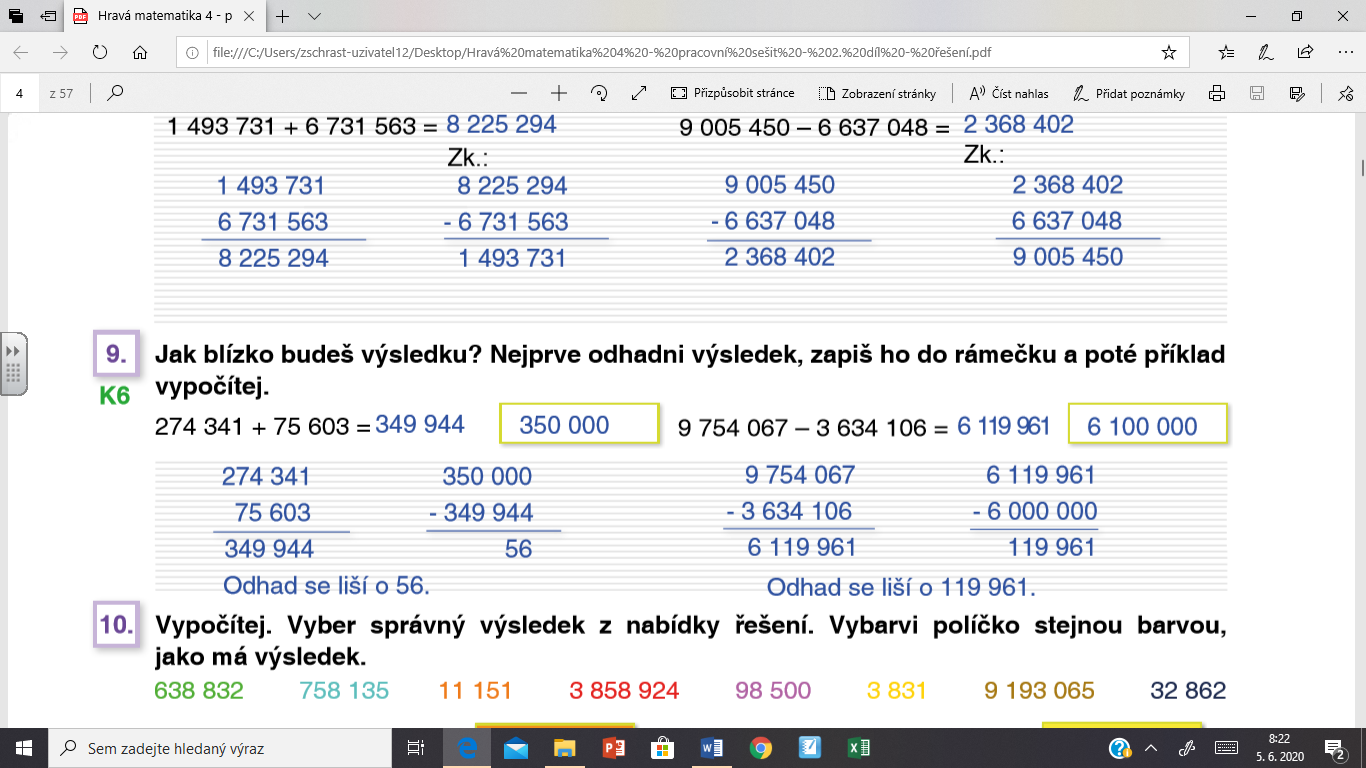 9/2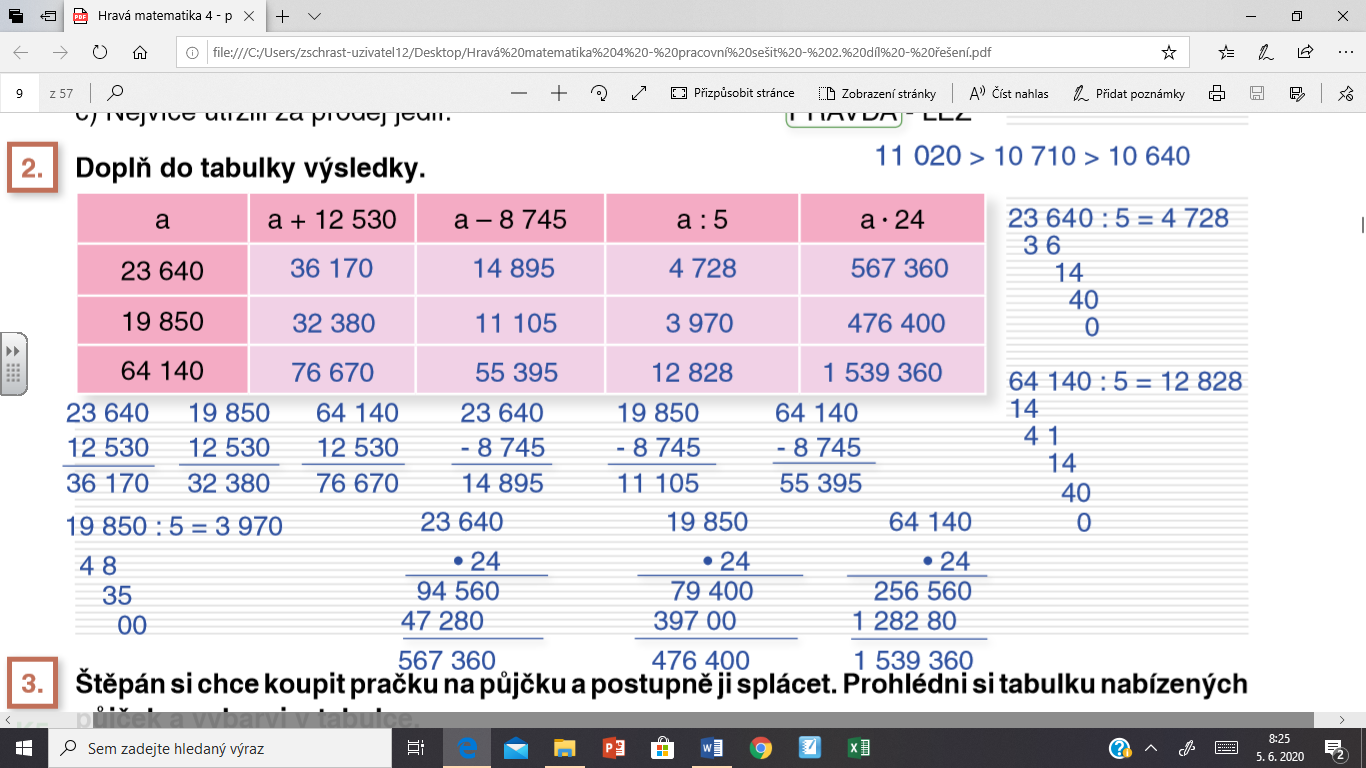 21/1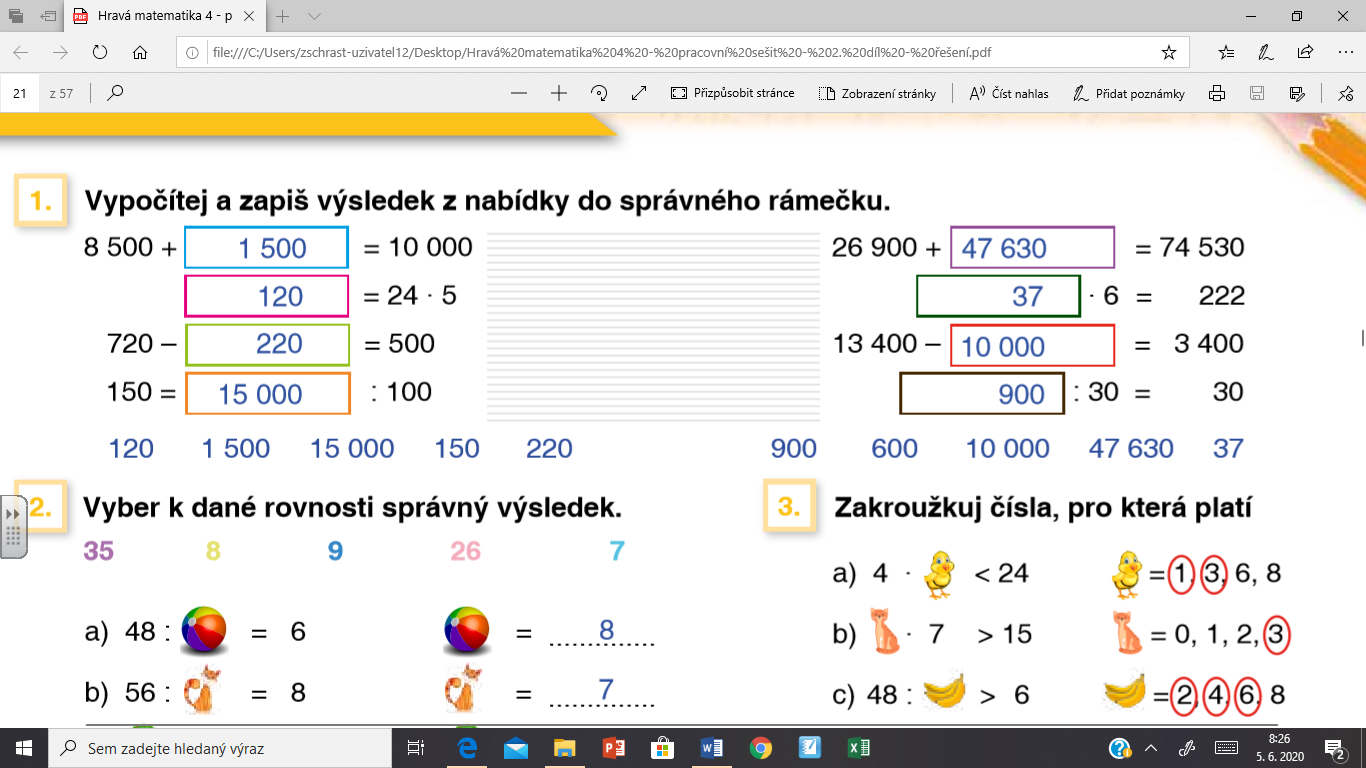 24/1,2,4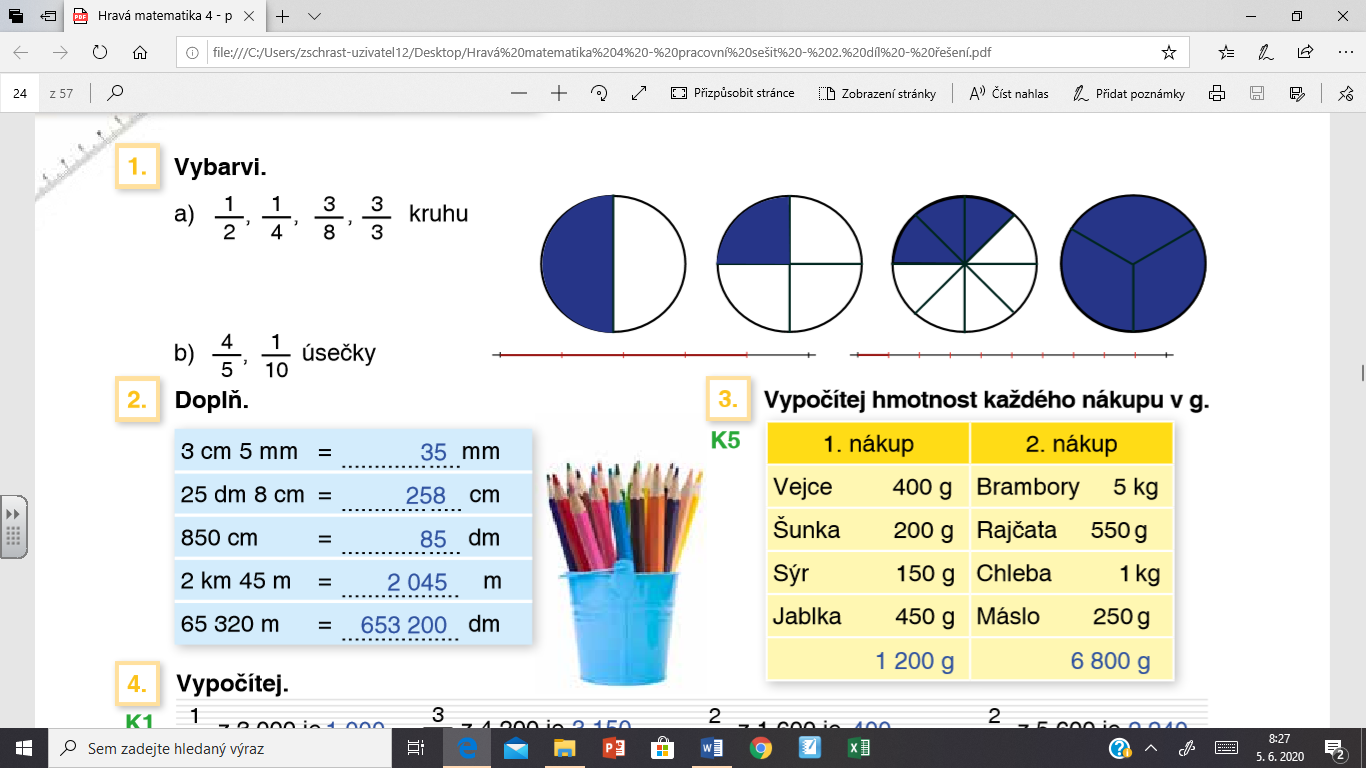 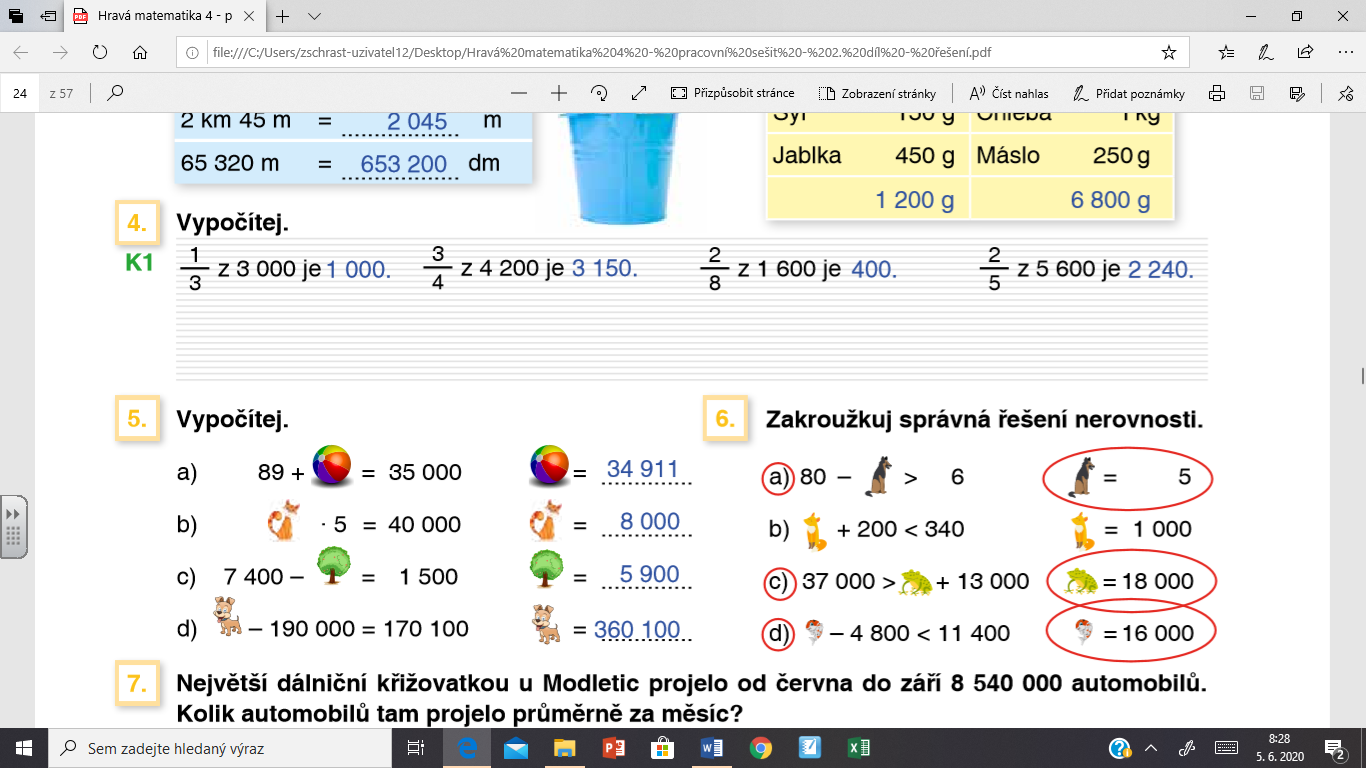 26/1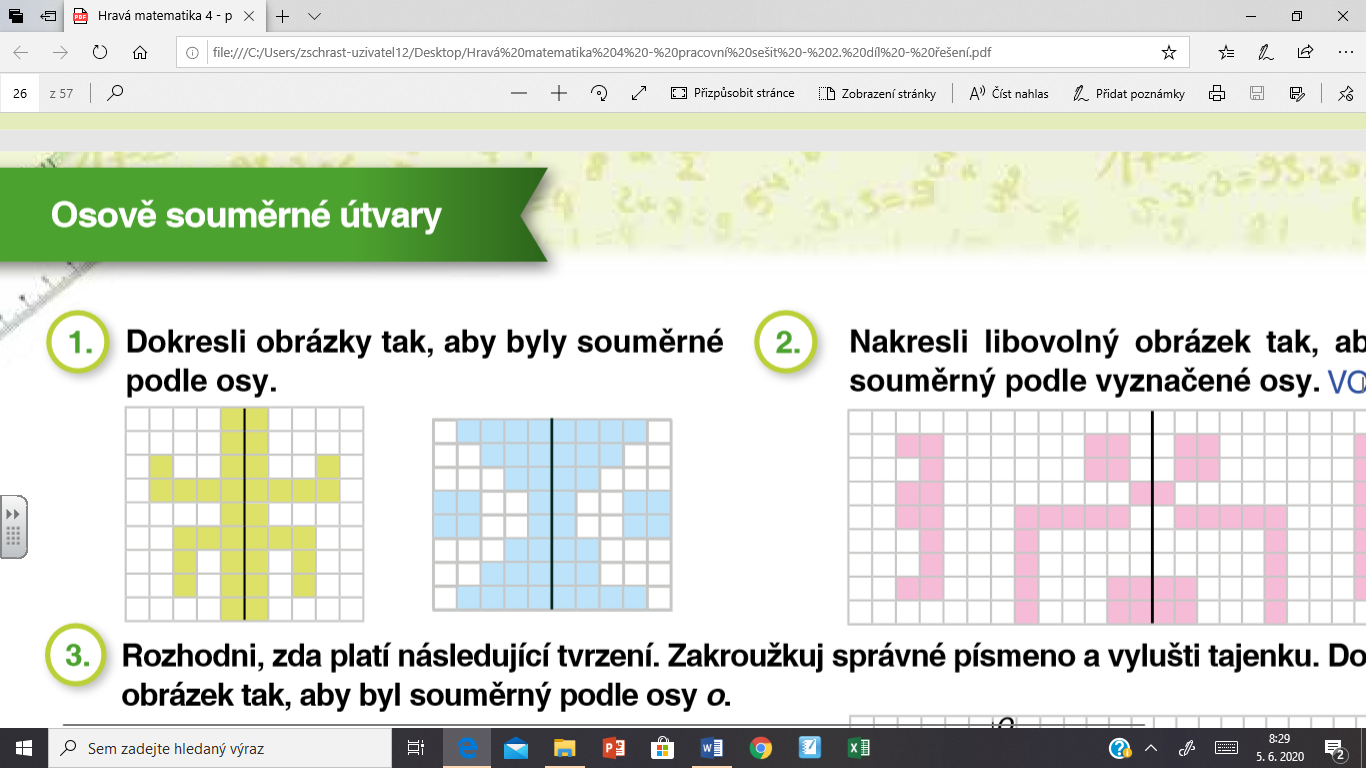 